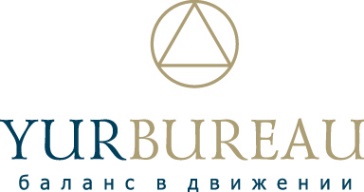 ПРОЕКТ ДОКУМЕНТАКОМУ: _______________________________________[главе субъекта РФ: Губернатору/ Мэру]АДРЕС: [уточнить на офиц. сайте]: ______________От ___________________________________________ИНН ОГРН ___________________________________Адрес: _______________________________________Телефон: _____________________________________Адрес эл. почты: _______________________________ДАТАУважаемый ___________________ !Я, _____________________ (ФИО заявителя), обращаюсь к Вам, так как в связи с принятыми в настоящий момент в регионе мерами по противодействию распространения коронавирусной инфекции, мой бизнес оказался на грани закрытия и потери возможности сохранения рабочих мест.В соответствии со ст.10 Федерального закона «О развитии малого и среднего предпринимательства в Российской Федерации» от 24.07.2007 N 209-ФЗ, органы государственной власти субъектов РФ принимают участие в осуществлении государственной политики в области развития малого и среднего предпринимательства. На федеральном уровне уже принят ряд законодательных актов, направленных на поддержку бизнеса, однако этого не достаточно. Компания ___________________ [наименование: ООО / ИП] оказалась в очень тяжелой ситуации. На текущий момент выручка компании упала на ________________  [указать размер в рублях или в % ]. В целях сохранения существующего бизнеса, предупреждения банкротства, сохранения рабочих мест, а также принимая во внимание то, что: [далее необходимо выбрать применимы вариант]осуществляемая ___________ [наименование: ООО / ИП] деятельность относится к отрасли ____________________, которая наиболее пострадала от ухудшения экономической ситуации и эпидемии коронавирусной инфекции;Выбрать соответствующую отрасль:1. Авиаперевозки, аэропортовая деятельность, автоперевозки.2. Культура, организация досуга и развлечений.3. Физкультурно-оздоровительная деятельность и спорт.4. Деятельность туристических агентств и прочих организаций, предоставляющих услуги в сфере туризма.5. Гостиничный бизнес.6. Общественное питание.7. Деятельность организаций дополнительного образования, негосударственных образовательных учреждений.8. Деятельность по организации конференций и выставок.9. Деятельность по предоставлению бытовых услуг населению (ремонт, стирка, химчистка, услуги парикмахерских и салонов красоты).___________ [наименование: ООО / ИП] относится к предприятиям и организациям, деятельность которых приостановлена (ограничена) действующими нормативными актами,___________ [наименование ООО] является крупным предприятием, предоставляющим большое количество рабочих мест [если в компании больше 251 работника];___________ [наименование: ООО / ИП] является организацией̆, которая включена в реестр субъектов малого и среднего предпринимательства _______________ (указать дату включения в реестр и номер записи);Просим Вас рассмотреть возможность адресного оказания следующих мер поддержки:Освобождение от арендной платы за ____________________ ;Предоставление субсидирования на возмещение затрат по переустройству производства, по оплате коммунальных платежей, на продвижение товаров и услуг на торговых интернет-площадках;Предоставление беспроцентных займов,_________________________________.ООО / ИП	______________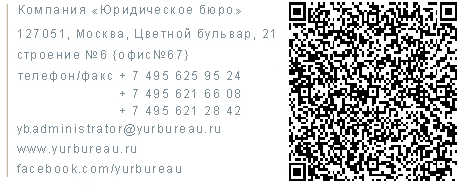 